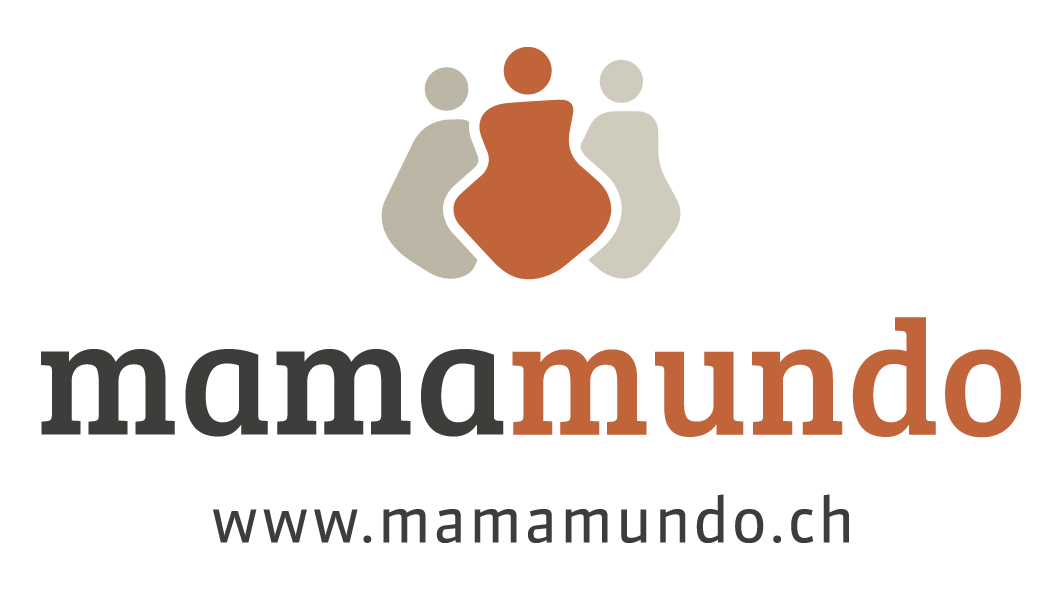 Course Schedule 2018(details may change due to registration numbers)Mondays 4:30 – 6:30 pm Zentrum 5, Flurstrasse 26b, 3014 Bern TigrinjaMondays 7:00 – 9:00 pm Zentrum 5, Flurstrasse 26b, 3014 Bern EnglishTuesdays 4:15 – 6:30 pm Familienhaus Bümpliz, Frankenstrasse 1, 3018 BernAlbanish / Arab / Kurdish / Somali / Tamil / Tibetan und further languagesWinter Course 7312.02.201819.02.201826.02.201805.03.201812.03.201819.03.2018Meeting after birth 19.06.2018Spring Course 7607.05.201814.05.201828.05.201804.06.201811.06.201818.06.2018Meeting after birth 15.10.2018Sommer Course 7913.08.2018 20.08.201827.08.201803.09.201810.09.201817.09.2018 Meeting after birth 28.01.2019Automn Course 8229.10.201805.11.201812.11.201826.11.201803.12.201810.12.2018Meeting after birth 29.04.2019Winter Course 74 12.02.201819.02.201826.02.201805.03.201812.03.2018Meeting after birth 19.06.20183:00 – 5:00 pmSpring Course 77 07.05.201814.05.201828.05.201804.06.201811.06.2018Meeting after birth 15.10.20183:00 – 5:00 pmSommer Course 80 13.08.201820.08.201827.08.201803.09.201810.09.2018Meeting after birth 28.01.20193:00 – 5:00 pmAutomn Course 83 29.10.201805.11.201812.11.201826.11.201803.12.2018Meeting after birth 29.04.20193:00 – 5:00 pm Winter Course 7513.02.201820.02.201827.02.201806.03.201813.03.201820.03.2018Meeting after birth 19.06.20184:30 – 6:30 pmSpring Course 7808.05.201815.05.201822.05.201829.05.201805.06.201812.06.2018Meeting after birth 16.10.20184:30 – 6:30 pmSommer Course 8114.08.201821.08.201828.08.201804.09.201811.09.201818.09.2018Meeting after birth 29.01.20194:30 – 6:30 pmAutomn Course 8430.10.201806.11.201813.11.201820.11.201827.11.201804.12.2018Meeting after birth 30.04.20194:30 – 6:30 pm